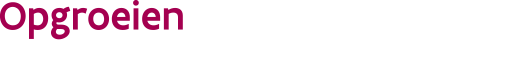 //////////////////////////////////////////////////////////////////////////////////////////////////////////////////////////////////
Waarvoor dient de erkenning?
De Europese Richtlijn 2005/36/EG bepaalt dat Europese onderdanen (en gelijkgestelde personen) die een beroepskwalificatie behaald hebben in één van de lidstaten waarmee ze in hun land van oorsprong als kinderbegeleider/verantwoordelijke kunnen werken, dit onder bepaalde voorwaarden ook moeten kunnen doen in andere Europese lidstaten. Daartoe kan je dus een erkenning van je beroepskwalificatie vragen. Met die erkenning van Opgroeien kan je in Vlaanderen werken als kinderbegeleider of verantwoordelijke in een kinderopvanglocatie voor baby’s en peuters.Dit is NIET van toepassing voor:Personen met de Belgische nationaliteit en met een Belgisch kwalificatiebewijs: daarvoor is de Vlaamse regelgeving van toepassingDe beoordeling gebeurt door NARIC voor:Personen met een buitenlands kwalificatiebewijs die in de buitenschoolse kinderopvang willen werkenAanvragen die niet onder het toepassingsgebied van de Europese Richtlijn vallen (vb. niet Europeanen, vb. Europeaan met niet-Europese beroepskwalificatie, …)
Waar kan je terecht voor meer informatie?
Voor meer informatie kan je terecht op de website van Opgroeien en via mail ko.centrum@kindengezin.beAan wie bezorg je de aanvraag?
Bezorg het volledig ingevulde en ondertekende formulier via e-mail aan ko.centrum@kindengezin.be//////////////////////////////////////////////////////////////////////////////////////////////////////////////////////////////////IdentificatiegegevensVul je persoonlijke gegevens in.Vul je persoonlijke gegevens in.Vul je persoonlijke gegevens in.Vul je persoonlijke gegevens in.Vul je persoonlijke gegevens in.Vul je persoonlijke gegevens in.Vul je persoonlijke gegevens in.Vul je persoonlijke gegevens in.naamvoornaamgeboortedatumdagmaandjaargeboorteplaats en landnationaliteitadres: straat en nummeradres: postn° en gemeente telefoonnummere-mailadresBeroep Voor welk beroep vraag je een erkenning van beroepskwalificatie aan?Voor welk beroep vraag je een erkenning van beroepskwalificatie aan?Kinderbegeleider gezinsopvangKinderbegeleider gezinsopvangKinderbegeleider groepsopvangKinderbegeleider groepsopvangVerantwoordelijke voor maximaal 18 vergunde plaatsenVerantwoordelijke voor maximaal 18 vergunde plaatsenVerantwoordelijke voor meer dan 18 vergunde plaatsenVerantwoordelijke voor meer dan 18 vergunde plaatsenVereiste documentenVoeg volgende documenten bij de aanvraag en kruis aanVoeg volgende documenten bij de aanvraag en kruis aanVoeg volgende documenten bij de aanvraag en kruis aanEen nationaliteitsbewijs, bv een kopie van je identiteitskaart, paspoortAls het beroep in je land van oorsprong gereglementeerd is: een bekwaamheidsattest of opleidingstitel op basis waarvan je het beroep in je land van oorsprong kan uitoefenenAls het beroep in je land van oorsprong niet gereglementeerd is: 
- documenten die minstens 1 jaar voltijdse relevante beroepservaring aantonen (CV is niet voldoende) of het bewijs van een gevolgde gereglementeerde opleiding
- een bekwaamheidsattest of opleidingstitel dat aantoont dat je bent voorbereid op het beroepEen attest waarin wordt bevestigd dat je geen tijdelijk of permanent beroepsverbod hebt en je nooit strafrechtelijk veroordeeld bentVerklaring op erewoord en ondertekeningIk verklaar dat ik dit formulier naar waarheid heb ingevuld en dat de bijgevoegde documenten aan mij zijn uitgereikt in het land van oorsprong volgens de daar geldende regeling.Ik verklaar dat ik dit formulier naar waarheid heb ingevuld en dat de bijgevoegde documenten aan mij zijn uitgereikt in het land van oorsprong volgens de daar geldende regeling.Ik verklaar dat ik dit formulier naar waarheid heb ingevuld en dat de bijgevoegde documenten aan mij zijn uitgereikt in het land van oorsprong volgens de daar geldende regeling.Ik verklaar dat ik dit formulier naar waarheid heb ingevuld en dat de bijgevoegde documenten aan mij zijn uitgereikt in het land van oorsprong volgens de daar geldende regeling.Ik verklaar dat ik dit formulier naar waarheid heb ingevuld en dat de bijgevoegde documenten aan mij zijn uitgereikt in het land van oorsprong volgens de daar geldende regeling.Ik verklaar dat ik dit formulier naar waarheid heb ingevuld en dat de bijgevoegde documenten aan mij zijn uitgereikt in het land van oorsprong volgens de daar geldende regeling.Ik verklaar dat ik dit formulier naar waarheid heb ingevuld en dat de bijgevoegde documenten aan mij zijn uitgereikt in het land van oorsprong volgens de daar geldende regeling.Ik verklaar dat ik dit formulier naar waarheid heb ingevuld en dat de bijgevoegde documenten aan mij zijn uitgereikt in het land van oorsprong volgens de daar geldende regeling.datumdagmaandjaarhandtekeningvoor- en achternaam